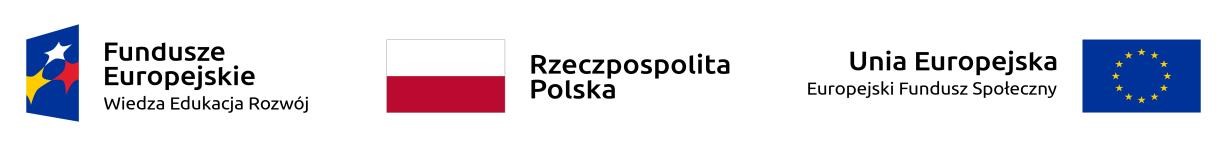 Załącznik Nr 1 do Regulaminu	Wniosek o użyczenie Sprzętu rehabilitacyjnego i/lub wspomagającegoDane osoby ubiegającej się o wypożyczenie Sprzętu:Do wniosku dołączam:1.Zaświadczenie lekarskie potwierdzające konieczność korzystania z danego typu Sprzętu.…………………………….                                                  …………………………….miejscowość, data						         podpis wnioskującegoImię i nazwiskoAdres, nr telefonuNr i seria dowodu osobistegoPESELImię, nazwisko, adres najbliższego członka rodziny (lub opiekuna faktycznego)Rodzaj sprzętu, który będzie wypożyczony1…………………………………………2…………………………………………3…………………………………………4………………………………………….5………………………………………….Wnioskowany okres wypożyczenia sprzętuod……………………….do………………….